DNA Discovery Timeline_____	Friedrch Miescher used white blood cells he was able to isolate something he called “nuclein” because he recognized it came from the nuclei of the cell_____	Fred Griffen did an experiment with 2 different strains of a bacteria known as Pheumococcus. He found that one strain was infectious to mice and the other was not infectious.  He also noticed that the infectious strain could transfer a “principal” to the R strain offspring to create future infectious offspring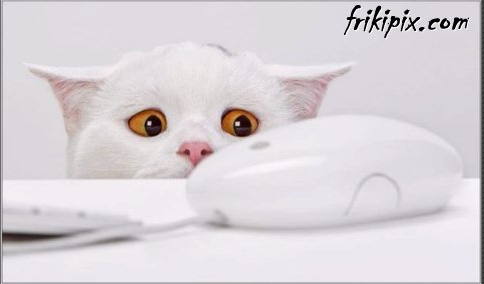 www.frikipix.com_____	Oswald Avery, Collin Macleod and Maclyn McCarly were inspired by Fred Griffen, but instead of using mice they did experiments in test tube and proved that is was DNA that carried the genetic information.  They were also the first to isolate Nucleic acids.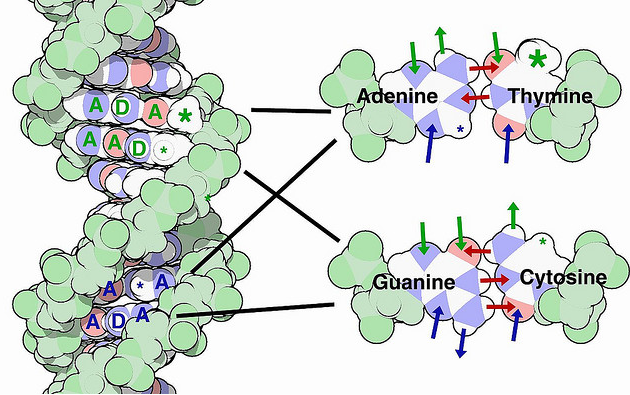 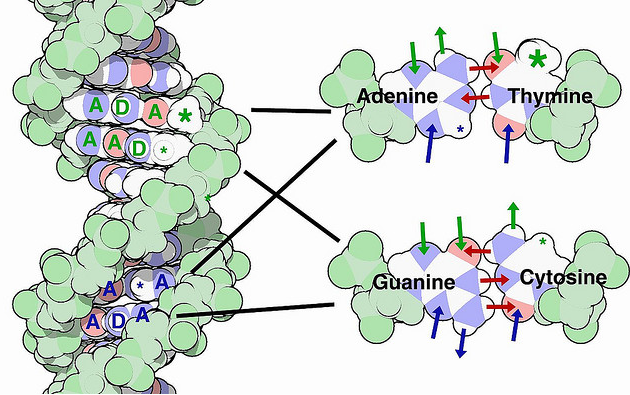 _____		Erwin Chargaff isolated DNA and measured theamounts of the 4 nitrogenous bases.  He found 	that the amount of adenine=amount thymine andamount guanine=cytosine._____	Phoebus Levene found that DNA was by linking a phosphate group to a deoxyribose sugar.  These where in turn linked to one of 4 nitrogenous bases.  He believed that there were the same amount of adenine, thymine, guanine and cytosine.  He called his theory, the Tetra Nucleotide Theory.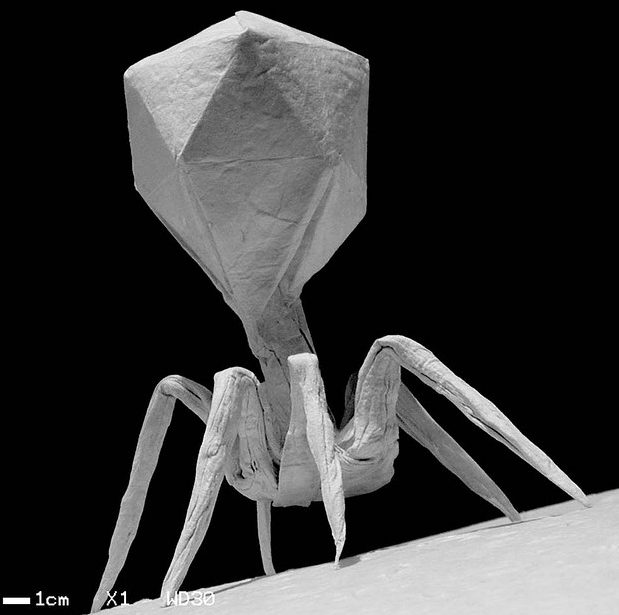 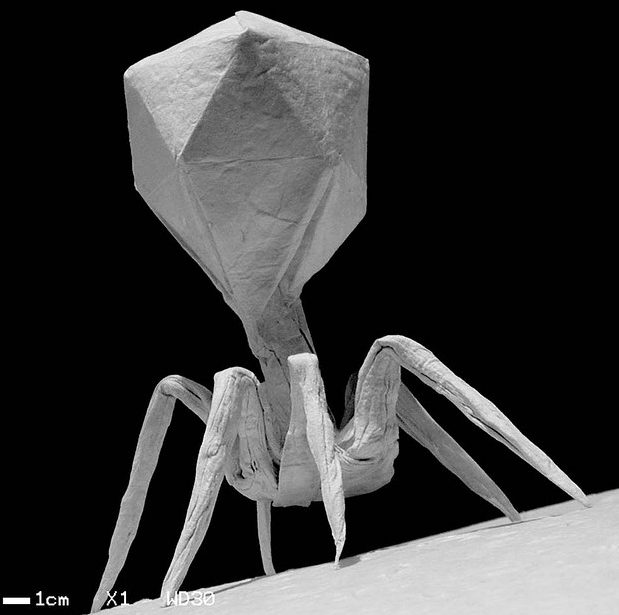 _____	Alfred Hershey and Martha Chase- worked with bacteriophageto prove that it was DNA alone that was necessary for carrying the information to produced new bacteriophage._____	Linus Pauling discovered the corkscrew shape of DNA using x-ray crystallography.  He called it an alpha helix shape.  He also proposed that DNA was a triple helix.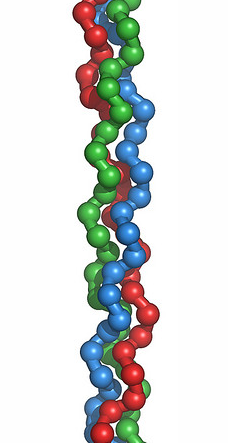 Ethan Hein_____	James Watson and Francis Crick published the first 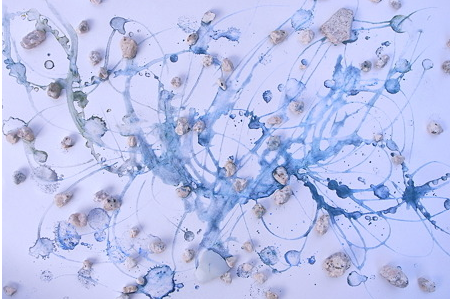 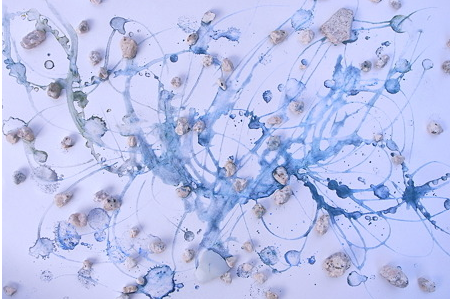 accurate model of DNA as a double helix.  They used information the gathered form Phoebus Levene, Oswald Avery, Erwin Chargaff, Linus Pauling, and Rosalind Franklin to come up with their model._____	Rosalind Franklin and Maurice Wilkins made x-ray diffraction patterns of DNA indicating the simplicity and density of DNA.  This helped prove Watson and Cricks theory.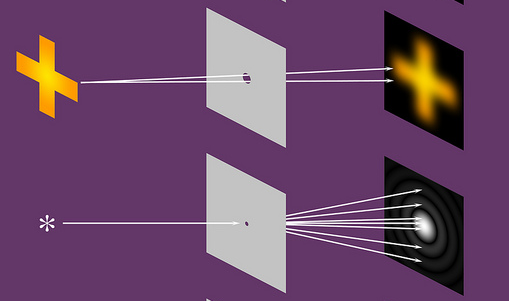 Dominic Alves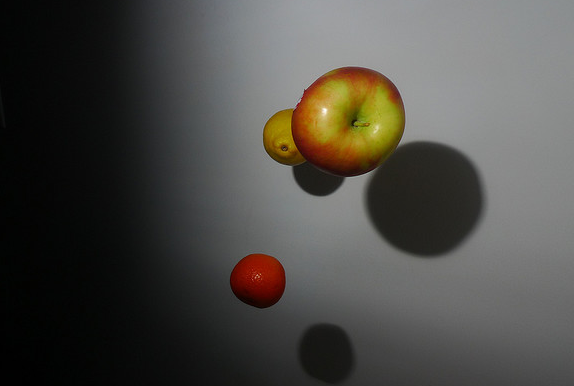 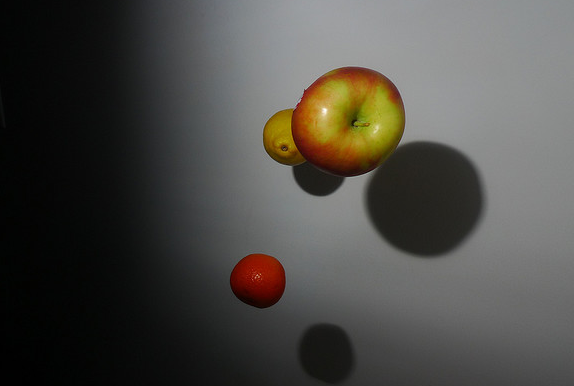 _____		Thomas Hunt Morgan worked with fruit flies todetermine that chromosomes definitely functions in heredity.  He found that genes are carried on chromosomes in specific places_____	Walter Sutton and Theodor Boveri both worked independently and proposed the idea that genetic material is carried on chromosomes.  He also proposed the idea that an egg and a sperm only carry one chromosome from each pair, therefore allowing random inheritance from each parent.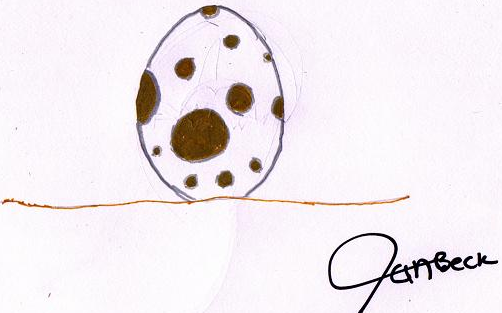 Ian Beck